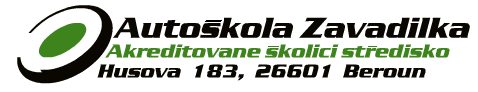 AM,  A1, A2  - 2950A  - + 1300  =  4250B      -   7000  Student / 7500  OstatníC      -   13000C-D   -   13500B-D   -   20500B+E   -   3400C+E   -   6000Pravidelné školení profesionální řidičů  		 -   600 osobaŠkolení referentů                             		 	 -   250 osobaKontakt autoškola:  Josef KvasničkaTel.: 311 625 965Mob.: +420 723 925 793Email: kvasjo@seznam.cz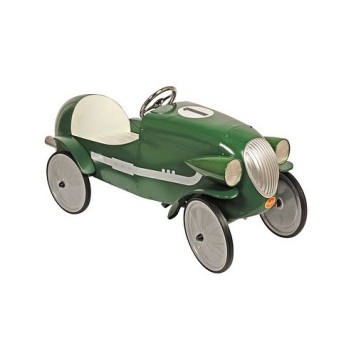 http://www.autoskola-zavadilka.cz/ http://www.facebook.com/AutoskolaZavadilka 